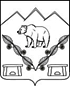 СОВЕТ БАГОВСКОГО СЕЛЬСКОГО ПОСЕЛЕНИЯ МОСТОВСКОГО РАЙОНАР Е Ш Е Н И Еот 21.12.2016                                                                 № 102ст-ца БаговскаяОб утверждении Положения о порядке отнесения земель к землям особо охраняемых территорий рекреационного назначения местного значения Баговского сельского поселения Мостовского районаВ соответствии со статьями 14, 15, 36 Федерального закона от 06 октября 2003 № 131-ФЗ "Об общих принципах организации местного самоуправления в Российской Федерации" пунктом 2 статьи 97 Земельного кодекса Российской Федерации, руководствуясь Уставом Баговского сельского поселения Мостовского района,  Совет Баговского сельского поселения Мостовского района р е ш и л:1. Утвердить Положение о порядке отнесения земель к землям особо охраняемых территорий рекреационного назначения местного значения Баговского сельского поселения Мостовского района согласно приложению.2. Настоящее решение опубликовать в газете «Предгорье» и разместить на официальном сайте администрации Баговского сельского поселения Мостовского района в сети Интернет.3. Контроль за выполнением настоящего решения возложить на комиссию по вопросам промышленности, строительства, транспорту, энергетике, связи, благоустройства, муниципального имущества, законодательства (мандатная) (Алибеков).4. Настоящее решение вступает в силу со дня его официального опубликования.Глава Баговскогосельского поселения                                                                       С.В.ВысотковЛИСТ СОГЛАСОВАНИЯпроекта решения Совета Баговского сельского поселения Мостовского района от __________________ №__________«Об утверждении Положения о порядке отнесения земель к землям особо охраняемых территорий рекреационного назначения местного значения Баговского сельского поселения Мостовского района»ПРИЛОЖЕНИЕУТВЕРЖДЕНрешением Совета Баговского сельского поселенияМостовского районаот _____________  г. № ____Об утверждении Положения о порядке отнесения земель к землям особо охраняемых территорий рекреационного назначения местного значения Баговского сельского поселения Мостовского районаНастоящее Положение разработано в соответствии с Конституцией Российской Федерации, Земельным кодексом РФ, Федеральным законом от 06 октября 2003 года № 131-ФЗ "Об общих принципах организации местного самоуправления в Российской Федерации" пунктом 2 статьи 97 Земельного кодекса Российской Федерации  и иными нормативными правовыми актами, определяет правовой статус особо охраняемых территорий рекреационного назначения местного значения Баговского сельского поселения Мостовского района.1. Общие положения1.1. Земли рекреационного назначения местного значения - особо охраняемая природная территория сельского поселения, имеющая природоохранное, рекреационное, эколого-просветительское значение как особо ценный, крупный и целостный природно-территориальный комплекс, отличающийся высоким природным разнообразием и благоприятными условиями для отдыха в природном окружении.1.2. Основанием отнесения земель к землям особо охраняемых территорий местного значения является нахождение на данных землях природных комплексов и объектов, имеющих особое природоохранное, научное, историко-культурное, эстетическое, рекреационное, оздоровительное и иное ценное значение, а также в случае необходимости отнесения определенной территории к категории земель особо охраняемых территорий.1.3. Отнесение земель к землям особо охраняемых территорий местного значения осуществляется в соответствии с решением Совета депутатов Баговского сельского поселения Мостовского района.1.4. Особо охраняемые территории местного значения могут быть образованы из земель, находящихся в государственной собственности до разграничения, земель, находящихся в муниципальной или частной собственности, как с изъятием земельных участков у собственников, землевладельцев, землепользователей и арендаторов этих участков, так и без их изъятия.1.5. В целях отнесения земель, к землям особо охраняемых территорий местного значения Баговского сельского поселения на рассмотрение Совета депутатов Баговского сельского поселения Мостовского района направляется муниципальный правовой акт Администрации Баговского сельского поселения о подготовке и проведении мероприятий, направленных на отнесение в установленном порядке земель к землям особо охраняемых территорий местного значения с приложением копий следующих документов:а) описание местоположения и установление на местности границ объектов землеустройства и площадь земель, предполагаемых к отнесению к землям особо охраняемых территорий местного значения;б) обоснование предполагаемого отнесения земель к землям особо охраняемых территорий местного значения;в) сведения о собственниках земельных участков, землепользователях, землевладельцах, арендаторах земельных участков и обладателях сервитутов, находящихся на землях, предполагаемых к отнесению к землям особо охраняемых территорий местного значения;г) сведения о необходимости резервирования земель в целях создания новых и расширения существующих земель особо охраняемых территорий местного значения, а также о необходимости перевода земельных участков из одной категории в другую;д) карта-схема предполагаемой охраняемой территории местного значения;е) экспликация земельных участков, предполагаемых к отнесению к особо охраняемым территориям местного значения.1.2. Основными задачами деятельности на землях рекреационного назначения являются:- сохранение природной среды, природных ландшафтов и объектов;- охрана объектов растительного и животного мира;- создание условий для отдыха (в том числе массового), сохранение рекреационных ресурсов и организация рационального рекреационного использования;- разработка и внедрение эффективных методов охраны природы и поддержание экологического баланса в условиях рекреационного использования территории;- экологическое просвещение населения; - обеспечение содержания территории рекреационного назначения в соответствии с Правилами санитарного содержания территорий, организации уборки и обеспечения чистоты и порядка с учетом соблюдения условий режима особой охраны.2. Режим особой охраны территории земель рекреационного назначения, участки земель 2.1. На территории земель рекреационного назначения по согласованию с собственником (иным пользователем) земельного участка устанавливается дифференцированный режим охраны и использования с учетом природных и социальных особенностей территории.2.2. На территории земель рекреационного назначения запрещается любая деятельность, которая может нанести ущерб природным комплексам и объектам растительного и животного мира и которая противоречит целям и задачам земель рекреационного назначения, в том числе:- возведение объектов капитального строительства, не связанных с использованием земель рекреационного назначения;- загрязнение почвы, замусоривание территории, захоронение бытовых и других отходов, устройство снегосвалок;- загрязнение поверхностных и подземных вод неочищенными сточными водами и другими веществами;- засорение поверхностных вод;- применение ядовитых солей в качестве противогололедных средств;- проведение рубок ухода в зеленых насаждениях старше 40 лет; вырубка при проведении санитарных рубок дуплистых и фаутных деревьев, пригодных для использования лесными птицами и другими животными; изреживание почвозащитного подлесочного яруса; проведение рубок ухода и санитарных рубок в выводково-гнездовой период с 1 апреля по 31 июля;- нарушение местообитаний видов растений и животных, включенных в Красную книгу;- сжигание сухих листьев и травы, в том числе весенние палы; - заготовка и сбор всех видов растений и их частей (за исключением регулируемого сенокошения, осуществляемого с целью предотвращения весенних палов и зарастания лугов древесной растительностью), подсочка берез в весенний период;- использование земель рекреационного назначения для садоводства и огородничества, не связанных с целями и задачами указанных территорий;- повреждение или самовольные порубки деревьев и кустарников; - установка палаток и разведение костров;- помывка и эксплуатация транспортных средств, не связанных с целями территории;- умышленное причинение беспокойства, отлов и уничтожение, разорение гнезд и нор диких животных;- проведение массовых спортивных, зрелищных и иных мероприятий вне специально выделенных для этих целей мест и без согласования с Администрацией Константиновского сельского поселения;- изменение функционального назначения земельного участка или его части, если оно может привести к увеличению антропогенных нагрузок на природный комплекс особо охраняемой природной территории;- повреждение прогулочных дорог, ограждений, малых архитектурных форм, информационных щитов, стендов, указателей и других знаков;- размещение на земельных участках земель рекреационного назначения рекламных и информационных щитов, не связанных с функционированием земель рекреационного назначения;- движение и стоянка механизированных транспортных средств, не связанных с функционированием земель рекреационного назначения, осуществляемые вне дорог общего пользования.2.3. Изъятие земельных участков, расположенных в границах ландшафтного заказника, у сторонних пользователей в случаях их использования не по целевому назначению, грубого или неоднократного нарушения сторонними землепользователями установленного природоохранного режима или причинения им значительного ущерба природе производится в установленном действующим законодательством порядке.2.4. Граница земель рекреационного назначения обозначается на местности предупредительными и информационными знаками.2.5. В составе земель особо охраняемых территорий рекреационного назначения могут находиться участки, предназначенные для осуществления следующих видов деятельности:- заповедные участки;- прогулочные зоны;- рекреационные центры;- административно-хозяйственные участки.2.6. Заповедные участки земель рекреационного назначения предназначены для сохранения природных экосистем в процессе их естественного развития, сохранения и восстановления всего разнообразия видов растений и животных. На территории заповедных участков разрешается:- проведение научно-исследовательских работ;- проведение работ по восстановлению и поддержанию в равновесном состоянии экосистем земель рекреационного назначения, биотехнических мероприятий;- обустройство экологических и прогулочных троп;- реакклиматизация исчезнувших видов растений и животных; - установка информационных и информационно-предупредительных аншлагов и щитов с указанием режима заповедных участков, размещение ограничивающих проезд и проход сооружений;- размещение демонстрационных участков с целью показа видов животных и растений, свойственных землям рекреационного назначения;- рекультивация нарушенных земель в целях проведения природо-восстановительных работ.Кроме общих для территории земель рекреационного назначения ограничений по ее использованию, на заповедных участках не допускается:- строительство объектов инфраструктуры;- прокладка прогулочных дорог с твердым покрытием;- размещение спортивных площадок;- проведение любых массовых мероприятий.2.7. Прогулочные зоны предназначены для организации отдыха в природных условиях и экологического просвещения.На территории прогулочных зон разрешается:- обустройство экологических и прогулочных троп, прогулочных маршрутов;- удаление упавших деревьев и деревьев вдоль прогулочных дорог, представляющих опасность для отдыхающих; посадки деревьев под полог низкоплотных насаждений; формирование почвозащитного подлеска из местных видов кустарников;- проведение биотехнических мероприятий с целью обеспечения демонстрации животных, свойственных конкретным лесным и другим природным сообществам, и следов их жизнедеятельности путем создания ремизных участков, развески искусственных гнездовий, оборудования подкормочных точек и подкормочных площадок с соответствующим информационным обеспечением, расселения муравейников, посадки ягодных кустарников (рябины, шиповника и других местных видов), создания популяций местных видов травянистых и других растений объектов показа (вдоль учебных маршрутов);- благоустройство территории с целью обеспечения условий для проведения учебных экскурсий и прогулочного отдыха, ремонт и улучшение дорог преимущественно с сохранением грунтового покрытия, устройства переходов через переувлажненные участки, оборудование смотровых площадок на учебных тропах малыми архитектурными формами и информационными стендами, ремонта и улучшения прогулочных дорог (допускается твердое покрытие на основных прогулочных дорогах, профилирование грунтовых дорог), установки на прогулочных дорогах малых архитектурных форм (скамьи, навесы от дождя), указателей направления движения;- деятельность по осуществлению регулируемого туризма и отдыха.2.8. Рекреационные центры предназначены для массового отдыха граждан. На территории рекреационных центров разрешается:- благоустройство территории рекреационных центров, объектов эстетического, рекреационного и оздоровительного значения, общественного питания, торговли, зон отдыха и спортивных сооружений с целью создания экологически допустимых мест для массового отдыха;- реализация и развитие рекреационных и культурно-досуговых функций территории земель рекреационного назначения, сервисного обслуживания отдыхающих, включая общественное питание, торговлю, прокат инвентаря;- размещение сезонных и круглогодичных торговых точек попутной торговли, общественного питания и сервисного обслуживания посетителей земель рекреационного назначения;- восстановление зеленых насаждений, формирование ландшафтов на участках, прилегающих к прогулочным дорогам и площадкам отдыха, посадка под полог, декоративное озеленение (с использованием местных видов растений), посадки вдоль опушек, прогулочных маршрутов, площадок отдыха с целью их закрепления, формирование почвозащитного подлеска;- проведение биотехнических мероприятий с целью улучшения условий обитания животных, формирование ремизных участков, развеска искусственных гнездовий, оборудование подкормочных точек и площадок;- строительство и реконструкция сети прогулочных дорог и троп, троп "здоровья", площадок для отдыха, детских и спортивных площадок, оборудования дорог и площадок малыми архитектурными формами, информационными стендами и аншлагами по природоохранной тематике, указателями;- реконструкция пляжей в целях создания благоприятных условий для отдыха у воды и физкультурно-оздоровительного отдыха, размещение ограниченного числа объектов необходимой инфраструктуры;- проведение организационно-технических мероприятий по содержанию территории;- создание и оборудование информационных центров и тематических экспозиционных участков.2.9. Административно-хозяйственные участки - участки, предназначенные для организации и проведения работ, необходимых для функционирования и развития земель рекреационного назначения. Как правило, размещаются вдалеке от мест массового отдыха, с учетом целей и задач земель рекреационного назначения.3. Организация охраны 3.1. Охрана природных комплексов и объектов земель рекреационного назначения и контроль соблюдения режима его особой охраны обеспечиваются собственником (иным пользователем) земельного участка по согласованию с Администрацией Баговского сельского поселения Мостовского района.3.2. К охране территории земель рекреационного назначения могут привлекаться общественные инспектора.3.3. В вопросах обеспечения охраны территории земель рекреационного назначения собственник (иной пользователь) земельного участка взаимодействует с органами в области охраны окружающей среды и государственного и муниципального экологического контроля, а также с правоохранительными органами. Рейды указанных органов на территории земель рекреационного назначения проводятся совместно с представителями собственника (пользователя) земельного участка.4. Ответственность за нарушение режима земель рекреационного назначения лица, виновные в нарушении установленного режима или иных правил охраны и использования окружающей природной среды и природных ресурсов на территории земель рекреационного назначения, несут ответственность, предусмотренную законодательством Российской Федерации.5. Эколого-просветительская деятельность 5.1. Эколого-просветительская деятельность на землях рекреационного назначения направлена на воспитание бережного отношения к природе, рационального использования ее богатств.5.2. Эколого-просветительская деятельность осуществляется во взаимодействии с Администрацией Баговского сельского поселения Мостовского района по следующим направлениям:- организация тематических и учебно-познавательных маршрутов и экспозиционных участков;- создание информационных центров, биостанций, музейных комплексов, содержащих материалы, характеризующие историю, растительный и животный мир, другие природные объекты, основные факторы антропогенного воздействия и иные сведения природоохранного и краеведческого характера;- организация экспозиций под открытым небом, создание и обустройство учебных экскурсионных троп и маршрутов;- составление и издание путеводителей, буклетов, фотоальбомов и других материалов информационно-просветительского характера; - проведение экскурсионной и лекционной работы;- организация практической природоохранной деятельности местного населения, школьников;- организация школьных лесничеств, прохождение учебной и производственной практики студентами высших и средних специальных учебных заведений соответствующего профиля;- обеспечение стажировки работников природоохранного профиля, циклы занятий для работников системы управления и городского хозяйства; - иные формы и методы пропаганды экологических знаний.6. Хозяйственная деятельность и организация обслуживания посетителей 6.1. Хозяйственная деятельность, осуществляемая на территории земель рекреационного назначения, направлена на выполнение мероприятий по уходу за природными объектами и их восстановлению, а также на организацию регулируемого туризма и отдыха в природных условиях. Собственник (пользователь) земель рекреационного назначения разрабатывает и согласовывает с Администрацией Баговского сельского поселения Мостовского района перспективные и текущие планы своей деятельности исходя из необходимости обеспечения собственного развития, природоохранных целей, рекреационных интересов и потребностей населения, социально-творческих заказов, а также имеющихся природных, творческих и хозяйственных ресурсов.6.2. Собственник (пользователь) осуществляет хозяйственную деятельность в соответствии с целями и задачами создания территории земель рекреационного назначения.Специалист по земельным и имущественным отношениям                                                 А.П.ЧередникПроект внесен:Глава Баговскогосельского поселенияС.В.ВысотковСоставитель проекта:Специалист по земельным и имущественным отношениямА.П.ЧередникПроект рассмотрен на комиссии по  вопросам промышленности, строительства, транспорту, энергетике, связи, благоустройства, муниципального имущества, законодательства (мандатная)протокол от _________ № _________Председатель комиссииШ.К.АлибековПроект согласован: